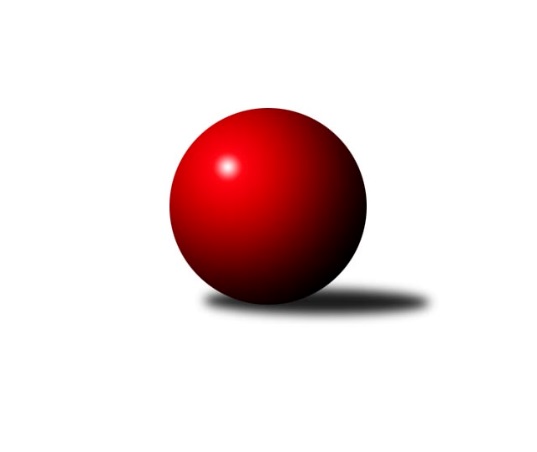 Č.20Ročník 2021/2022	3.6.2024 Okresní přebor OL PV 2021/2022Statistika 20. kolaTabulka družstev:		družstvo	záp	výh	rem	proh	skore	sety	průměr	body	plné	dorážka	chyby	1.	HKK Olomouc D	17	12	0	5	113 : 57 	(80.0 : 50.0)	1672	24	1159	513	32.4	2.	SK Sigma C	15	12	0	3	102 : 48 	(74.0 : 40.0)	1635	24	1140	495	33	3.	KK Šternberk	16	12	0	4	90 : 70 	(50.5 : 47.5)	1627	24	1136	491	39.2	4.	KK Lipník B	15	11	0	4	96 : 54 	(68.0 : 52.0)	1577	22	1114	463	34.7	5.	SK Sigma A	16	11	0	5	94 : 66 	(75.0 : 53.0)	1564	22	1107	458	41.1	6.	TJ Sokol Horka nad Moravou	16	10	0	6	96 : 64 	(66.5 : 49.5)	1647	20	1154	493	36.6	7.	Sokol Přemyslovice C	16	9	1	6	89 : 71 	(70.0 : 58.0)	1621	19	1149	472	39.3	8.	KK Troubelice B	16	7	0	9	73 : 87 	(56.5 : 59.5)	1583	14	1129	454	43.9	9.	TJ Prostějov C	16	5	0	11	72 : 88 	(58.5 : 63.5)	1430	10	1011	419	37.8	10.	TJ Prostějov D	16	5	0	11	56 : 104 	(47.5 : 74.5)	1563	10	1116	446	40.6	11.	TJ Tatran Litovel C	15	4	1	10	57 : 93 	(50.5 : 69.5)	1505	9	1082	423	46	12.	KK Troubelice A	17	3	0	14	66 : 104 	(55.0 : 69.0)	1522	6	1076	446	44.9	13.	HKK Olomouc E	15	1	0	14	26 : 124 	(24.0 : 90.0)	1469	2	1046	423	52.7Tabulka doma:		družstvo	záp	výh	rem	proh	skore	sety	průměr	body	maximum	minimum	1.	SK Sigma C	7	7	0	0	58 : 12 	(40.0 : 16.0)	1672	14	1708	1624	2.	KK Lipník B	8	7	0	1	58 : 22 	(39.5 : 24.5)	1608	14	1683	1551	3.	TJ Sokol Horka nad Moravou	9	7	0	2	58 : 32 	(41.5 : 24.5)	1643	14	1686	1609	4.	HKK Olomouc D	10	6	0	4	62 : 38 	(49.0 : 31.0)	1656	12	1751	1579	5.	KK Šternberk	9	6	0	3	50 : 40 	(32.5 : 21.5)	1584	12	1671	1438	6.	Sokol Přemyslovice C	7	5	0	2	44 : 26 	(31.0 : 25.0)	1601	10	1682	1546	7.	SK Sigma A	7	5	0	2	38 : 32 	(33.0 : 23.0)	1576	10	1619	1537	8.	TJ Prostějov C	7	4	0	3	40 : 30 	(27.5 : 22.5)	1629	8	1701	1492	9.	KK Troubelice B	9	4	0	5	39 : 51 	(32.5 : 33.5)	1545	8	1565	1514	10.	TJ Tatran Litovel C	7	3	1	3	33 : 37 	(23.0 : 33.0)	1586	7	1738	1467	11.	KK Troubelice A	9	3	0	6	44 : 46 	(36.0 : 30.0)	1563	6	1604	1528	12.	TJ Prostějov D	8	2	0	6	26 : 54 	(23.0 : 41.0)	1575	4	1644	1496	13.	HKK Olomouc E	6	1	0	5	14 : 46 	(8.0 : 34.0)	1481	2	1617	1348Tabulka venku:		družstvo	záp	výh	rem	proh	skore	sety	průměr	body	maximum	minimum	1.	HKK Olomouc D	7	6	0	1	51 : 19 	(31.0 : 19.0)	1675	12	1736	1608	2.	SK Sigma A	9	6	0	3	56 : 34 	(42.0 : 30.0)	1567	12	1633	1495	3.	KK Šternberk	7	6	0	1	40 : 30 	(18.0 : 26.0)	1634	12	1693	1547	4.	SK Sigma C	8	5	0	3	44 : 36 	(34.0 : 24.0)	1627	10	1709	1534	5.	Sokol Přemyslovice C	9	4	1	4	45 : 45 	(39.0 : 33.0)	1624	9	1738	1561	6.	KK Lipník B	7	4	0	3	38 : 32 	(28.5 : 27.5)	1571	8	1688	1533	7.	TJ Sokol Horka nad Moravou	7	3	0	4	38 : 32 	(25.0 : 25.0)	1646	6	1759	1564	8.	KK Troubelice B	7	3	0	4	34 : 36 	(24.0 : 26.0)	1577	6	1675	1481	9.	TJ Prostějov D	8	3	0	5	30 : 50 	(24.5 : 33.5)	1564	6	1638	1493	10.	TJ Prostějov C	9	1	0	8	32 : 58 	(31.0 : 41.0)	1402	2	1688	1111	11.	TJ Tatran Litovel C	8	1	0	7	24 : 56 	(27.5 : 36.5)	1492	2	1626	1120	12.	KK Troubelice A	8	0	0	8	22 : 58 	(19.0 : 39.0)	1515	0	1588	1421	13.	HKK Olomouc E	9	0	0	9	12 : 78 	(16.0 : 56.0)	1467	0	1528	1421Tabulka podzimní části:		družstvo	záp	výh	rem	proh	skore	sety	průměr	body	doma	venku	1.	HKK Olomouc D	12	9	0	3	84 : 36 	(63.0 : 33.0)	1680	18 	5 	0 	3 	4 	0 	0	2.	TJ Sokol Horka nad Moravou	12	9	0	3	78 : 42 	(56.5 : 33.5)	1677	18 	6 	0 	2 	3 	0 	1	3.	SK Sigma C	12	9	0	3	78 : 42 	(58.0 : 32.0)	1636	18 	5 	0 	0 	4 	0 	3	4.	SK Sigma A	12	9	0	3	74 : 46 	(56.5 : 39.5)	1572	18 	4 	0 	2 	5 	0 	1	5.	KK Šternberk	12	9	0	3	68 : 52 	(44.5 : 45.5)	1613	18 	4 	0 	2 	5 	0 	1	6.	KK Lipník B	12	8	0	4	70 : 50 	(51.0 : 45.0)	1566	16 	5 	0 	1 	3 	0 	3	7.	Sokol Přemyslovice C	12	6	1	5	67 : 53 	(54.0 : 42.0)	1617	13 	3 	0 	2 	3 	1 	3	8.	KK Troubelice B	12	5	0	7	54 : 66 	(41.5 : 42.5)	1579	10 	3 	0 	4 	2 	0 	3	9.	TJ Tatran Litovel C	12	4	1	7	53 : 67 	(42.5 : 53.5)	1505	9 	3 	1 	1 	1 	0 	6	10.	TJ Prostějov C	12	3	0	9	46 : 74 	(41.0 : 49.0)	1392	6 	2 	0 	3 	1 	0 	6	11.	TJ Prostějov D	12	3	0	9	38 : 82 	(32.5 : 57.5)	1557	6 	0 	0 	5 	3 	0 	4	12.	KK Troubelice A	12	2	0	10	48 : 72 	(41.0 : 49.0)	1545	4 	2 	0 	5 	0 	0 	5	13.	HKK Olomouc E	12	1	0	11	22 : 98 	(18.0 : 78.0)	1462	2 	1 	0 	4 	0 	0 	7Tabulka jarní části:		družstvo	záp	výh	rem	proh	skore	sety	průměr	body	doma	venku	1.	KK Lipník B	3	3	0	0	26 : 4 	(17.0 : 7.0)	1676	6 	2 	0 	0 	1 	0 	0 	2.	SK Sigma C	3	3	0	0	24 : 6 	(16.0 : 8.0)	1680	6 	2 	0 	0 	1 	0 	0 	3.	HKK Olomouc D	5	3	0	2	29 : 21 	(17.0 : 17.0)	1666	6 	1 	0 	1 	2 	0 	1 	4.	KK Šternberk	4	3	0	1	22 : 18 	(6.0 : 2.0)	1662	6 	2 	0 	1 	1 	0 	0 	5.	Sokol Přemyslovice C	4	3	0	1	22 : 18 	(16.0 : 16.0)	1608	6 	2 	0 	0 	1 	0 	1 	6.	TJ Prostějov C	4	2	0	2	26 : 14 	(17.5 : 14.5)	1634	4 	2 	0 	0 	0 	0 	2 	7.	SK Sigma A	4	2	0	2	20 : 20 	(18.5 : 13.5)	1576	4 	1 	0 	0 	1 	0 	2 	8.	KK Troubelice B	4	2	0	2	19 : 21 	(15.0 : 17.0)	1567	4 	1 	0 	1 	1 	0 	1 	9.	TJ Prostějov D	4	2	0	2	18 : 22 	(15.0 : 17.0)	1572	4 	2 	0 	1 	0 	0 	1 	10.	TJ Sokol Horka nad Moravou	4	1	0	3	18 : 22 	(10.0 : 16.0)	1594	2 	1 	0 	0 	0 	0 	3 	11.	KK Troubelice A	5	1	0	4	18 : 32 	(14.0 : 20.0)	1493	2 	1 	0 	1 	0 	0 	3 	12.	TJ Tatran Litovel C	3	0	0	3	4 : 26 	(8.0 : 16.0)	1532	0 	0 	0 	2 	0 	0 	1 	13.	HKK Olomouc E	3	0	0	3	4 : 26 	(6.0 : 12.0)	1524	0 	0 	0 	1 	0 	0 	2 Zisk bodů pro družstvo:		jméno hráče	družstvo	body	zápasy	v %	dílčí body	sety	v %	1.	Radek Hejtman 	HKK Olomouc D 	35	/	19	(92%)		/		(%)	2.	Jiří Vodák 	TJ Sokol Horka nad Moravou 	32	/	18	(89%)		/		(%)	3.	Petr Pick 	KK Šternberk  	30	/	16	(94%)		/		(%)	4.	Jiří Malíšek 	SK Sigma A 	30	/	18	(83%)		/		(%)	5.	Jiří Maitner 	KK Troubelice A 	30	/	18	(83%)		/		(%)	6.	František Zatloukal 	TJ Sokol Horka nad Moravou 	30	/	19	(79%)		/		(%)	7.	Michal Svoboda 	HKK Olomouc D 	28	/	18	(78%)		/		(%)	8.	Petr Vašíček 	SK Sigma A 	26	/	18	(72%)		/		(%)	9.	Miloslav Vaculík 	KK Troubelice B 	26	/	18	(72%)		/		(%)	10.	Aleš Zaoral 	TJ Sokol Horka nad Moravou 	24	/	19	(63%)		/		(%)	11.	Jan Smékal 	KK Troubelice B 	23	/	17	(68%)		/		(%)	12.	Petr Hájek 	SK Sigma C 	22	/	12	(92%)		/		(%)	13.	Jaroslav Koppa 	KK Lipník B 	22	/	12	(92%)		/		(%)	14.	Jiří Zapletal 	Sokol Přemyslovice C 	22	/	14	(79%)		/		(%)	15.	Jaroslav Peřina 	KK Lipník B 	22	/	15	(73%)		/		(%)	16.	Jiří Ocetek 	-- volný los -- 	22	/	16	(69%)		/		(%)	17.	Miroslav Hyc 	SK Sigma C 	22	/	17	(65%)		/		(%)	18.	Jiří Kráčmar 	TJ Tatran Litovel C 	20	/	12	(83%)		/		(%)	19.	Bohuslav Toman 	Sokol Přemyslovice C 	20	/	14	(71%)		/		(%)	20.	Vlastimil Hejtman 	HKK Olomouc D 	20	/	15	(67%)		/		(%)	21.	Karel Zvěřina 	SK Sigma C 	20	/	17	(59%)		/		(%)	22.	Dušan Žouželka 	TJ Tatran Litovel C 	20	/	17	(59%)		/		(%)	23.	Magda Leitgebová 	TJ Prostějov D 	18	/	13	(69%)		/		(%)	24.	Jaroslav Peřina 	SK Sigma C 	18	/	14	(64%)		/		(%)	25.	Jiří Miller 	KK Šternberk  	18	/	17	(53%)		/		(%)	26.	Milan Král 	SK Sigma A 	18	/	18	(50%)		/		(%)	27.	Jan Tögel 	-- volný los -- 	16	/	11	(73%)		/		(%)	28.	Miroslav Kubáč 	KK Troubelice A 	16	/	13	(62%)		/		(%)	29.	Pavel Černohous 	TJ Prostějov C 	16	/	15	(53%)		/		(%)	30.	Eva Paňáková 	TJ Prostějov D 	16	/	16	(50%)		/		(%)	31.	Josef Šilbert 	-- volný los -- 	16	/	17	(47%)		/		(%)	32.	Pavel Močár 	Sokol Přemyslovice C 	14	/	8	(88%)		/		(%)	33.	Petr Mandl 	HKK Olomouc D 	14	/	12	(58%)		/		(%)	34.	Martin Sekanina 	KK Lipník B 	14	/	14	(50%)		/		(%)	35.	Pavel Řezníček 	KK Troubelice B 	14	/	17	(41%)		/		(%)	36.	Zbyněk Sobota 	HKK Olomouc E 	12	/	8	(75%)		/		(%)	37.	František Všetička 	-- volný los -- 	12	/	10	(60%)		/		(%)	38.	Marek Čépe 	TJ Prostějov C 	12	/	12	(50%)		/		(%)	39.	Miroslav Machalíček 	-- volný los -- 	12	/	15	(40%)		/		(%)	40.	Kamil Vinklárek 	KK Šternberk  	10	/	14	(36%)		/		(%)	41.	Josef Klaban 	KK Šternberk  	10	/	16	(31%)		/		(%)	42.	Alena Kopecká 	HKK Olomouc E 	10	/	18	(28%)		/		(%)	43.	Michal Sosík 	TJ Prostějov C 	8	/	6	(67%)		/		(%)	44.	Zdeněk Zapletal 	TJ Prostějov D 	8	/	7	(57%)		/		(%)	45.	Michal Dolejš 	KK Lipník B 	8	/	9	(44%)		/		(%)	46.	Miroslav Rédl 	TJ Sokol Horka nad Moravou 	8	/	12	(33%)		/		(%)	47.	Oldřich Pajchl 	Sokol Přemyslovice C 	8	/	13	(31%)		/		(%)	48.	Josef Čapka 	TJ Prostějov C 	8	/	13	(31%)		/		(%)	49.	Lubomír Blinka 	TJ Tatran Litovel C 	8	/	15	(27%)		/		(%)	50.	Miroslav Kotráš 	KK Troubelice A 	8	/	15	(27%)		/		(%)	51.	Radim Vlček 	SK Sigma A 	6	/	3	(100%)		/		(%)	52.	Václav Kovařík 	TJ Prostějov C 	6	/	5	(60%)		/		(%)	53.	Pavel Močár ml.	Sokol Přemyslovice C 	6	/	6	(50%)		/		(%)	54.	Jozef Gubala 	KK Troubelice A 	6	/	7	(43%)		/		(%)	55.	Vít Zapletal 	Sokol Přemyslovice C 	6	/	7	(43%)		/		(%)	56.	František Baslar 	SK Sigma C 	6	/	8	(38%)		/		(%)	57.	Jaroslav Kopáč 	HKK Olomouc D 	6	/	8	(38%)		/		(%)	58.	Jiří Vrobel 	TJ Tatran Litovel C 	6	/	9	(33%)		/		(%)	59.	Denisa Nováková 	TJ Prostějov D 	6	/	12	(25%)		/		(%)	60.	Marie Říhová 	HKK Olomouc E 	6	/	16	(19%)		/		(%)	61.	Stanislav Feike 	TJ Prostějov C 	4	/	3	(67%)		/		(%)	62.	Daniel Kolář 	KK Lipník B 	4	/	4	(50%)		/		(%)	63.	Libuše Mrázová 	HKK Olomouc E 	4	/	4	(50%)		/		(%)	64.	Svatopluk Opavský 	KK Šternberk  	4	/	6	(33%)		/		(%)	65.	Vojtěch Onderka 	KK Lipník B 	4	/	6	(33%)		/		(%)	66.	František Kropáč 	KK Troubelice A 	4	/	7	(29%)		/		(%)	67.	Jana Kührová 	TJ Prostějov D 	4	/	8	(25%)		/		(%)	68.	Jitka Sobotová 	-- volný los -- 	4	/	13	(15%)		/		(%)	69.	Aneta Krzystková 	HKK Olomouc E 	4	/	13	(15%)		/		(%)	70.	Jana Suralová 	KK Troubelice A 	4	/	14	(14%)		/		(%)	71.	Alena Machalíčková 	-- volný los -- 	4	/	14	(14%)		/		(%)	72.	Jaroslav Pospíšil 	SK Sigma A 	4	/	15	(13%)		/		(%)	73.	Vlastimil Kozák 	TJ Tatran Litovel C 	4	/	15	(13%)		/		(%)	74.	Jan Šívr 	-- volný los -- 	4	/	16	(13%)		/		(%)	75.	Jaroslav Pěcha 	KK Lipník B 	2	/	1	(100%)		/		(%)	76.	David Rozsypal 	TJ Prostějov C 	2	/	2	(50%)		/		(%)	77.	Pavel Dvořák 	TJ Sokol Horka nad Moravou 	2	/	2	(50%)		/		(%)	78.	Vlastimil Štěbra 	TJ Prostějov D 	2	/	2	(50%)		/		(%)	79.	Ondřej Smékal 	Sokol Přemyslovice C 	2	/	3	(33%)		/		(%)	80.	Lucie Slavíková 	HKK Olomouc E 	2	/	4	(25%)		/		(%)	81.	Zdeněk Chudožilov 	TJ Prostějov C 	2	/	8	(13%)		/		(%)	82.	Martin Spisar 	TJ Prostějov D 	2	/	10	(10%)		/		(%)	83.	Drahoslav Smékal 	KK Troubelice B 	2	/	16	(6%)		/		(%)	84.	Michal Mainuš 	KK Lipník B 	0	/	1	(0%)		/		(%)	85.	Ladislav Polách 	KK Troubelice B 	0	/	1	(0%)		/		(%)	86.	Jaromír Vémola 	KK Šternberk  	0	/	1	(0%)		/		(%)	87.	Antonín Jánoš 	HKK Olomouc E 	0	/	1	(0%)		/		(%)	88.	Luboš Brázda 	-- volný los -- 	0	/	2	(0%)		/		(%)	89.	Bohuslava Fajdeková 	HKK Olomouc E 	0	/	2	(0%)		/		(%)	90.	Zdeněk Khol 	KK Lipník B 	0	/	2	(0%)		/		(%)	91.	Helena Hejtmanová 	HKK Olomouc D 	0	/	2	(0%)		/		(%)	92.	Karel Blinka 	TJ Tatran Litovel C 	0	/	2	(0%)		/		(%)	93.	Viktor Hula 	KK Troubelice B 	0	/	3	(0%)		/		(%)	94.	Martin Uličník 	TJ Sokol Horka nad Moravou 	0	/	3	(0%)		/		(%)	95.	Vladimír Holík 	TJ Sokol Horka nad Moravou 	0	/	3	(0%)		/		(%)	96.	Milan Dvorský 	Sokol Přemyslovice C 	0	/	4	(0%)		/		(%)	97.	Jan Oprštěný 	-- volný los -- 	0	/	5	(0%)		/		(%)Průměry na kuželnách:		kuželna	průměr	plné	dorážka	chyby	výkon na hráče	1.	HKK Olomouc, 1-2	1653	1180	473	40.5	(413.4)	2.	HKK Olomouc, 7-8	1635	1143	492	39.0	(408.8)	3.	HKK Olomouc, 5-6	1619	1128	491	46.0	(404.9)	4.	TJ  Prostějov, 3-4	1589	1146	442	50.0	(397.3)	5.	Sokol Přemyslovice, 3-4	1583	1131	452	39.7	(395.8)	6.	KK Lipník nad Bečvou, 1-2	1582	1101	480	32.7	(395.7)	7.	SK Sigma MŽ Olomouc, 1-2	1559	1108	450	42.6	(389.8)	8.	KKŽ Šternberk, 1-2	1552	1093	459	40.1	(388.2)	9.	TJ  Prostějov, 1-2	1550	1109	440	53.5	(387.5)Nejlepší výkony na kuželnách:HKK Olomouc, 1-2SK Sigma C	1734	5. kolo	Radek Hejtman 	HKK Olomouc D	481	11. koloHKK Olomouc D	1714	11. kolo	Karel Zvěřina 	SK Sigma C	473	7. koloSK Sigma C	1708	7. kolo	Petr Hájek 	SK Sigma C	472	7. koloSK Sigma C	1698	11. kolo	Miroslav Hyc 	SK Sigma C	467	5. koloSK Sigma C	1698	2. kolo	František Zatloukal 	TJ Sokol Horka nad Moravou	462	9. koloKK Šternberk 	1693	5. kolo	Petr Hájek 	SK Sigma C	461	15. koloTJ Sokol Horka nad Moravou	1686	3. kolo	František Zatloukal 	TJ Sokol Horka nad Moravou	460	16. koloTJ Sokol Horka nad Moravou	1681	14. kolo	Aleš Zaoral 	TJ Sokol Horka nad Moravou	457	7. koloSK Sigma C	1679	16. kolo	Petr Pick 	KK Šternberk 	456	5. koloTJ Sokol Horka nad Moravou	1664	1. kolo	Miroslav Hyc 	SK Sigma C	455	2. koloHKK Olomouc, 7-8HKK Olomouc D	1751	14. kolo	Petr Pick 	KK Šternberk 	516	3. koloHKK Olomouc D	1743	19. kolo	Radek Hejtman 	HKK Olomouc D	506	19. koloHKK Olomouc D	1718	10. kolo	Jiří Maitner 	KK Troubelice A	461	7. koloSK Sigma C	1696	14. kolo	Radek Hejtman 	HKK Olomouc D	459	17. koloTJ Prostějov C	1688	19. kolo	Radek Hejtman 	HKK Olomouc D	459	9. koloKK Troubelice B	1675	5. kolo	Radek Hejtman 	HKK Olomouc D	457	5. koloKK Šternberk 	1658	3. kolo	Petr Mandl 	HKK Olomouc D	457	14. koloSokol Přemyslovice C	1652	17. kolo	Michal Sosík 	TJ Prostějov C	453	19. koloHKK Olomouc D	1646	12. kolo	Radek Hejtman 	HKK Olomouc D	453	1. koloHKK Olomouc D	1643	1. kolo	Michal Svoboda 	HKK Olomouc D	447	3. koloHKK Olomouc, 5-6TJ Sokol Horka nad Moravou	1759	12. kolo	Jiří Vodák 	TJ Sokol Horka nad Moravou	468	12. koloKK Šternberk 	1687	19. kolo	Jiří Miller 	KK Šternberk 	459	19. koloKK Lipník B	1681	17. kolo	Jaroslav Peřina 	KK Lipník B	459	17. koloHKK Olomouc E	1617	19. kolo	Petr Pick 	KK Šternberk 	451	19. koloSokol Přemyslovice C	1600	3. kolo	Jiří Ocetek 	-- volný los --	451	1. koloSK Sigma A	1578	7. kolo	Aleš Zaoral 	TJ Sokol Horka nad Moravou	451	12. koloHKK Olomouc E	1575	17. kolo	Jaroslav Koppa 	KK Lipník B	437	17. koloTJ Prostějov D	1535	11. kolo	Zbyněk Sobota 	HKK Olomouc E	431	1. koloHKK Olomouc E	1523	5. kolo	Zbyněk Sobota 	HKK Olomouc E	430	5. kolo-- volný los --	1509	1. kolo	Jiří Malíšek 	SK Sigma A	426	7. koloTJ  Prostějov, 3-4TJ Sokol Horka nad Moravou	1735	6. kolo	Jiří Vodák 	TJ Sokol Horka nad Moravou	470	6. koloTJ Prostějov C	1701	12. kolo	Pavel Černohous 	TJ Prostějov C	450	6. koloTJ Prostějov C	1698	2. kolo	Petr Mandl 	HKK Olomouc D	449	4. koloTJ Prostějov C	1669	6. kolo	František Kropáč 	KK Troubelice A	448	2. koloHKK Olomouc D	1655	4. kolo	Marek Čépe 	TJ Prostějov C	446	2. kolo-- volný los --	1649	10. kolo	František Zatloukal 	TJ Sokol Horka nad Moravou	444	6. koloTJ Prostějov C	1647	16. kolo	Jiří Ocetek 	-- volný los --	443	10. koloTJ Prostějov C	1637	10. kolo	Marek Čépe 	TJ Prostějov C	443	12. koloTJ Prostějov C	1623	20. kolo	Marek Čépe 	TJ Prostějov C	437	6. koloKK Troubelice B	1608	15. kolo	David Rozsypal 	TJ Prostějov C	437	20. koloSokol Přemyslovice, 3-4Sokol Přemyslovice C	1682	11. kolo	Pavel Močár 	Sokol Přemyslovice C	456	2. koloSokol Přemyslovice C	1674	8. kolo	Bohuslav Toman 	Sokol Přemyslovice C	453	11. koloHKK Olomouc D	1658	2. kolo	Jiří Zapletal 	Sokol Přemyslovice C	446	8. koloTJ Sokol Horka nad Moravou	1644	4. kolo	Radek Hejtman 	HKK Olomouc D	443	2. koloSokol Přemyslovice C	1614	2. kolo	Michal Svoboda 	HKK Olomouc D	431	2. koloSokol Přemyslovice C	1599	15. kolo	Bohuslav Toman 	Sokol Přemyslovice C	431	15. koloSokol Přemyslovice C	1597	13. kolo	Jiří Zapletal 	Sokol Přemyslovice C	425	4. koloSokol Přemyslovice C	1589	4. kolo	Pavel Močár 	Sokol Přemyslovice C	425	8. koloKK Troubelice A	1586	15. kolo	Aleš Zaoral 	TJ Sokol Horka nad Moravou	424	4. koloSokol Přemyslovice C	1579	18. kolo	Petr Pick 	KK Šternberk 	422	11. koloKK Lipník nad Bečvou, 1-2KK Lipník B	1683	16. kolo	Jaroslav Koppa 	KK Lipník B	472	16. koloKK Lipník B	1653	9. kolo	Martin Sekanina 	KK Lipník B	463	9. koloKK Lipník B	1646	18. kolo	Jaroslav Koppa 	KK Lipník B	444	18. koloSokol Přemyslovice C	1638	9. kolo	Jaroslav Peřina 	KK Lipník B	436	16. koloKK Lipník B	1610	6. kolo	Jaroslav Koppa 	KK Lipník B	433	9. koloHKK Olomouc D	1608	16. kolo	Vlastimil Hejtman 	HKK Olomouc D	433	16. koloKK Lipník B	1584	2. kolo	Jaroslav Peřina 	KK Lipník B	429	2. koloTJ Sokol Horka nad Moravou	1581	18. kolo	Radim Vlček 	SK Sigma A	428	13. koloSK Sigma A	1577	13. kolo	Jaroslav Koppa 	KK Lipník B	427	6. koloKK Lipník B	1575	4. kolo	Petr Hájek 	SK Sigma C	425	6. koloSK Sigma MŽ Olomouc, 1-2HKK Olomouc D	1725	15. kolo	Petr Pick 	KK Šternberk 	468	1. koloHKK Olomouc D	1724	6. kolo	František Zatloukal 	TJ Sokol Horka nad Moravou	466	2. koloSK Sigma A	1695	12. kolo	Radek Hejtman 	HKK Olomouc D	460	15. koloTJ Sokol Horka nad Moravou	1678	2. kolo	Jan Smékal 	KK Troubelice B	459	4. koloSK Sigma C	1653	20. kolo	Radek Hejtman 	HKK Olomouc D	458	6. koloSokol Přemyslovice C	1641	14. kolo	Jiří Malíšek 	SK Sigma A	457	8. koloHKK Olomouc D	1632	20. kolo	Jiří Vodák 	TJ Sokol Horka nad Moravou	456	2. kolo-- volný los --	1631	20. kolo	Radim Vlček 	SK Sigma A	454	12. koloSK Sigma A	1621	2. kolo	Petr Vašíček 	SK Sigma A	449	6. koloSK Sigma A	1619	8. kolo	Jan Smékal 	KK Troubelice B	448	1. koloKKŽ Šternberk, 1-2HKK Olomouc D	1736	18. kolo	Petr Pick 	KK Šternberk 	468	20. koloKK Šternberk 	1671	18. kolo	Petr Pick 	KK Šternberk 	461	10. koloKK Šternberk 	1663	10. kolo	Petr Hájek 	SK Sigma C	451	8. koloKK Šternberk 	1640	20. kolo	Radek Hejtman 	HKK Olomouc D	445	18. koloKK Šternberk 	1598	16. kolo	Petr Pick 	KK Šternberk 	438	18. koloSK Sigma C	1595	8. kolo	Petr Mandl 	HKK Olomouc D	436	18. koloKK Šternberk 	1584	8. kolo	František Zatloukal 	TJ Sokol Horka nad Moravou	431	20. koloTJ Sokol Horka nad Moravou	1564	20. kolo	Michal Svoboda 	HKK Olomouc D	430	18. koloKK Šternberk 	1558	13. kolo	Petr Pick 	KK Šternberk 	430	4. koloKK Šternberk 	1555	4. kolo	Jiří Miller 	KK Šternberk 	429	10. koloTJ  Prostějov, 1-2TJ Tatran Litovel C	1738	5. kolo	Oldřich Pajchl 	Sokol Přemyslovice C	496	5. koloSokol Přemyslovice C	1738	5. kolo	Petr Hájek 	SK Sigma C	482	4. koloTJ Prostějov D	1716	6. kolo	Petr Pick 	KK Šternberk 	476	12. koloSK Sigma C	1709	17. kolo	Zdeněk Zapletal 	TJ Prostějov D	473	6. koloSK Sigma C	1704	4. kolo	Magda Leitgebová 	TJ Prostějov D	470	18. koloKK Lipník B	1688	19. kolo	Jiří Kráčmar 	TJ Tatran Litovel C	464	3. koloKK Šternberk 	1650	12. kolo	Dušan Žouželka 	TJ Tatran Litovel C	461	5. koloTJ Prostějov D	1644	18. kolo	Jiří Kráčmar 	TJ Tatran Litovel C	452	15. koloSK Sigma A	1633	9. kolo	Petr Hájek 	SK Sigma C	452	17. koloSokol Přemyslovice C	1632	10. kolo	Pavel Černohous 	TJ Prostějov C	452	7. koloČetnost výsledků:	8.0 : 2.0	39x	6.0 : 4.0	23x	5.0 : 5.0	1x	4.0 : 6.0	26x	3.0 : 7.0	1x	2.0 : 8.0	17x	10.0 : 0.0	9x	0.0 : 10.0	10x